И. РАЗЗАКОВ АТЫНДАГЫКЫРГЫЗ МАМЛЕКЕТТИК ТЕХНИКАЛЫК УНИВЕРСИТЕТИ«МАГИСТРАТУРАНЫН ЖОГОРКУ МЕКТЕБИ»    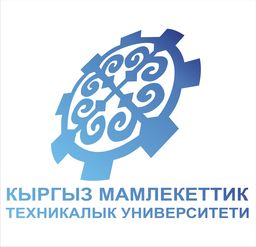 2022-2023 - ОКУУ ЖЫЛЫ ҮЧҮНМЖМ ИШ ПЛАНДАРЫБИШКЕК 2022МазмунуОК отурумдарынын планы………………………………......3Окуу иштер планы…………………………………………....4Илимий иштер планы………………………………………...8Окуу-усулдук комиссиянын иш планы...…………………....9 Мамлекеттик тилди өнүктүрүү боюнча иш планы……….....10СодержаниеПлан заседаний УС………………………………………….12План учебной работы……………………………………….13План научной работы……………………………………….18План работы учебно-методической комисси...……………19_____________________________________________________________МЖМ  ОК отуруму иш планга ылайык өткөрүлөтМЖМ                                                                               «БЕКИТЕМИН»ОК отурумунда каралды                                       МЖМ   директор«______» __________2022-ж.                                  _____________  Омуров Ж.М.                                                                                    «______» __________2022-ж.                                               ОКУМУШТУУЛАР КЕҢЕШИНИН ОТУРУМДАРЫНЫНПЛАНЫОКУУ ИШ ПЛАНДАРЫИЛИМИЙ ИШТЕР ПЛАНЫОКУУ-УСУЛДУК КОМИССИЯНЫН ИШПЛАНЫМАМЛЕКЕТТИК ТИЛДИ ОКУТУУ, АНЫ ИШМЕРДҮҮЛҮКТҮН БААРДЫК                        БАГЫТТАРЫНДА КЕҢИРИ КОЛДОНУУНУ ЖОГОРУЛАТУУ ЖАНА ТИЛ САЯСАТЫН                    ӨРКҮНДӨТҮҮ БОЮНЧА ИШ-ЧАРАЛАРДЫН ПЛАНЫРассмотрено на заседании                                                          «УТВЕРЖДАЮ»УС факультета ВШМ                                                   декан факультета ВШМ«_____» __________2022 г.                                       ___________ Омуров Ж.М.                                                                                       «_____» __________2022 г.                                                                                                                                                                                            ПЛАНЗАСЕДАНИЯ УЧЕНОГО СОВЕТА  ПЛАНУЧЕБНОЙ РАБОТЫПЛАННАУЧНОЙ РАБОТЫПЛАНРАБОТЫ УЧЕБНО-МЕТОДИЧЕСКОЙ КОМИССИИМаалымат үчүн:______________________________________________________________________________________________________________________________________________________________________________________________________________________________________________________________________________________________________________________________________________________________________________________________________________________________________________________________________________________________________________________________________________________________________________________________________________________________________________________________________________________________________________________________________________________________________________________________________________________________________________________________________________________________________________________________________________________________________________________________________________________________________________________________________________________________________________________________________________________________________________________________________________________________________________________________________________________________________________________________________________________________________________________________________________________________________________________________________________________________________________________________________________________________________________________________________________________________________________________________________________________________________________________________________________________________________________________________________________________________________________________________________________________________________________________________________________________________________________________________________________________________________________________________________________________________________________________________________________________________________________________________________________________________________________________________________________________________________________________________________________________________________________________________________________________________________________________________________________________________________________________________________________________________________________________________________________________________________________________________________________________________________________________________________________________________________________________________________________________________________________________________________________________________________________________________________________________________________________________________________________________________________________________________________________________________________________________________________________________________________________________________________________________________________________________________________________________________________________________________________________________________________________________________________________________________________________________________________________________________________________________________________________________________________________________________________________________________________________________________________________________________________________________________________________________________________________________________________№Карала турган иш-чаралардын аталыштарыАткаруу мөөнөттөрүЖооптууларАткаруучулар1.1. МЖМ нин иш пландарын бекитүү:- ОК отурумунун планы;- окуу иштери боюнча иш планы;- тарбия иштери боюнча иш планы;- илимий иштери боюнча иш планы; - ОУ комиссиянын иш планы.2. Жайкы сынактык сессиянын жана практиканын жыйынтыктары;3. 2021-2022-окуу жылына магистрлерди кабыл алуу планын аткаруу боюнча МЖМФнин техникалык комиссиянын отчету;4. Ар кандай маселелер.сентябрьдиректорокуу иштери (ОИ) орун басарытехникалык комссиянын төрайымыдиректордун,окуу иштери (ОИ) боюнча орун басарытехникалык комссиянын төрагасы2.1. Магистрдик диссертациялардын темалардын бекитилиши жана илимий жетекчилердин дайындалышы боюнча маселелер (аралыкта Zoom, Jitsi Meet, Microsoft Teams платформаларын колдонуу менен);2. Окуу жана методикалык басылмалардын планын аткаруу жыйынтыктарын анализдөө;3. Ар кандай маселелер.ноябрьОИ боюнча директордун  орун басарыЖумушчу тобуОкуу-усулдук комиссия (ОУК)ОИ боюнча директордун орун басарыЖумушчу тобу Окуу-усулдук комиссия 3.1.Билим порталына (Moodle/online/kstu/kg) ОУК жана ОУМ жайгаштыруу боюнча иш чаралардын жыйынтыктары;2.Чет өлкөлөрдөгү ЖОЖдор менен биргелешип окутуу программаларын өркүндөтүүнүн перспективалары;3. Кышкы сынактык сессиянын жыйынтыктары жана магистрлердин сабакка жетишүүчүлүгүн жогорулатуу боюнча иш-чаралар; 4. Факультетте квалификацияны бүтүрүү алдындагы илимий изилдөө практикасын уюштуруунун жана өткөрүүнүн жакшыртуу жолдору;5. Ар кандай маселелер.     февральМЖМ жана жумушчу тобу, ОИ боюнча директордун орун басарыБүтүрүүчү кафедра башчылары МЖМ жумушчу тобу, ОИ боюнча директордун орун басарыКаф. практикага жооптуулар4.1.Мамлекеттик тилдин окуу программаларында өнүктүрүүнүн, өркүндөтүүнүн жыйынтыктары; 2.Факультеттеги негизги окуу программаларынын материалдык техникалык жактан камсыздалышы;3.Аралык рейтингдин жыйынтыктары;4.Магистирдик диссертациялардын аткарылышын жана сапатын анализдөө;5. Ар кандай суроолор.апрельКафедра башчылары, ОУК, жумушчу тобу Кабыл алуу техникалык  комиссияОИ боюнча декандын орун басарыКафедра башчылары, ОУК төрагасыКабыл алуу техникалык  комиссия5.1. Кафедралар боюнча мамлекеттик аттестациялык комиссиянын 2022-2023 -окуу жылындагы жыйынтыктары;2. МЖМнин ОК токтомдорунун аткарылышын анализдөө;3.Профориентациялык иштерди уюштуруу жана жүргүзү;4. Ар кандай маселелериюньОИ боюнча декандын орун басарыДиректор,окумуштуулар кеңешинин катчысыОИ боюнча декандын орун басарыдиректор,окумуштуулар кеңешинин катчысы№Иш-чаралар, документАткаруу мөөнөтүЖооптууларЖооптууларЧыгуу докементтери1. МЖМ факультетинин окуу жылынын башталышындагы уюштуруу иш-чаралары:сентябрьдиректор,ОИ декандын орун басары,  каф. башчылары жана магистратура боюнча жооптуулар,которуу жана калыбына келтирүү боюнча комиссиядиректор,ОИ декандын орун басары,  каф. башчылары жана магистратура боюнча жооптуулар,которуу жана калыбына келтирүү боюнча комиссияФакультет боюнча буйрук. «1-курстун академиялык топторунун курамы тууралуу»Магистранттарды стипендияга дайындоо жөнүндө ЖОЖдун, билдирүүсү, буйругу 1.- жалпы 1-курстун магистрлары үчүн чогулуш өткөрүү;15-сентябрга чейиндиректор,ОИ декандын орун басары,  каф. башчылары жана магистратура боюнча жооптуулар,которуу жана калыбына келтирүү боюнча комиссиядиректор,ОИ декандын орун басары,  каф. башчылары жана магистратура боюнча жооптуулар,которуу жана калыбына келтирүү боюнча комиссияФакультет боюнча буйрук. «1-курстун академиялык топторунун курамы тууралуу»Магистранттарды стипендияга дайындоо жөнүндө ЖОЖдун, билдирүүсү, буйругу 1.- 1-курска академиялык группаларды түзүү;15-сентябрга чейиндиректор,ОИ декандын орун басары,  каф. башчылары жана магистратура боюнча жооптуулар,которуу жана калыбына келтирүү боюнча комиссиядиректор,ОИ декандын орун басары,  каф. башчылары жана магистратура боюнча жооптуулар,которуу жана калыбына келтирүү боюнча комиссияФакультет боюнча буйрук. «1-курстун академиялык топторунун курамы тууралуу»Магистранттарды стипендияга дайындоо жөнүндө ЖОЖдун, билдирүүсү, буйругу 1.- магистрдик-студенттик  билеттерди жана сынактык китепчелерди даярдоо жана таркатуу;1-октябрга чейиндиректор,ОИ декандын орун басары,  каф. башчылары жана магистратура боюнча жооптуулар,которуу жана калыбына келтирүү боюнча комиссиядиректор,ОИ декандын орун басары,  каф. башчылары жана магистратура боюнча жооптуулар,которуу жана калыбына келтирүү боюнча комиссияФакультет боюнча буйрук. «1-курстун академиялык топторунун курамы тууралуу»Магистранттарды стипендияга дайындоо жөнүндө ЖОЖдун, билдирүүсү, буйругу 1.- магистрлерге стипендияны дайындоо;1-октябрьдиректор,ОИ декандын орун басары,  каф. башчылары жана магистратура боюнча жооптуулар,которуу жана калыбына келтирүү боюнча комиссиядиректор,ОИ декандын орун басары,  каф. башчылары жана магистратура боюнча жооптуулар,которуу жана калыбына келтирүү боюнча комиссияЖОЖдун, билдирүүсү, буйругу1.-магистрлерди калыбына келтирүүнү, которууну жүргүзүү;сентябрьдиректор,ОИ декандын орун басары,  каф. башчылары жана магистратура боюнча жооптуулар,которуу жана калыбына келтирүү боюнча комиссиядиректор,ОИ декандын орун басары,  каф. башчылары жана магистратура боюнча жооптуулар,которуу жана калыбына келтирүү боюнча комиссияЖОЖдун, билдирүүсү, буйругу1.1-жарым жылдыкка сабактардын ырааттамасын бекитүү;5-сентябрга чейиндиректор,ОИ декандын орун басары,  каф. башчылары жана магистратура боюнча жооптуулар,которуу жана калыбына келтирүү боюнча комиссиядиректор,ОИ декандын орун басары,  каф. башчылары жана магистратура боюнча жооптуулар,которуу жана калыбына келтирүү боюнча комиссияСабактардын ырааттамасы2.Тобтук  журналдарды таркатуу, алып жүрүү, толтуруу боюнча маалымат берүүсентябрьдиректор, ОИ боюнча декандын орун басарыдиректор, ОИ боюнча декандын орун басары3.Окуу тобторуна старосталарды тандоо жана дайындоосентябрьдиректор, ОИ боюнча декандын орун басарыдиректор, ОИ боюнча декандын орун басарыЖаңы окуу жылына старосталарды дайындоо боюнча деканаттын буйругу4.Күзгү семестрге каттоону (регистрация) уюштуруу15-сентябрга чейиндиректор, ОИ боюнча декандын орун басары, академ. кеңешчилердиректор, ОИ боюнча декандын орун басары, академ. кеңешчилерКатоо баракчалары5.Ички тартип эрежелери, магистрлердин милдеттери жана укутары боюнча  курстар арасында чогулуштарды өткөрүүсентябрьдиректор, ОИ боюнчадекандын орун басарыдиректор, ОИ боюнчадекандын орун басарыЧогулуштарды өткөрүү графиги6.Факультеттин Окумуштуулар кеңешинин курамын түзүү, окуу жылына ОК иш планын бекитүү сентябрьоктябрьдиректор, ОИ боюнча декандын орун басарыдиректор, ОИ боюнча декандын орун басарыОкуу жылына факультеттин Окумуштулар кеңешинин иш планы7.Факультеттин ОУК түзүү, төраганы жана окуу жылына иш планын бекитүүсентябрьдиректор, ОИ боюнча декандын орун басары, ОУКдиректор, ОИ боюнча декандын орун басары, ОУКОкуу жылына факультеттин окуу-усулдук комиссиясынын иш планы8.Факультеттин жана кафедралардын келечек жана учурдагы иштери боюнча кафедра башчылары менен чогулуш өткөрүүОкуу жылы ичиндедиректор, каф. башчыларыдиректор, каф. башчыларыКафндра башчылары менен жыйын өткөрүү планы9.Окуу пландарынын жана билим берүү программалардын аткарылышын көзөмөлдөөОкуу жылы ичиндедиректор, ОУК,каф. башчылары, окуу бөлүмүдиректор, ОУК,каф. башчылары, окуу бөлүмүТекшерүү графиги10.Факультеттин жамаатын окуу жана иштөө ишмердүүлүк менен камсыздоо, кызматтык нускамаларды аткарууОкуу жылы ичиндедиректор,каф. башчыларыдиректор,каф. башчыларыСабактардын ырааттамасы, персоналдын иш графиги, кызматтык нускамалар11.Окуу сабактырынын өткөрүлүшүнө жана сабакка катышуусуна көзөмөл жүргүзүү. Студенттердин окуу сабактарына катышуусун жогорулатуу боюнча чараларды көрүүокуу жылыичиндедиректор, ОИ боюнча декандын орун басары, каф. башчылары директор, ОИ боюнча декандын орун басары, каф. башчылары Окуу сабактарынын өткөрүлүшүн текшерүү боюнча деканаттын иш планы. Окуу сабактарынын өткөрүлүшүн текшерүү боюнча малымат (ар жума жана ар ай сайын) 12Магистрлердин окуу акысын өз убагында төлөгөндүгүн көзөмөлдөөнү уюштурууокуу жылыичиндедиректор, ОИ боюнча декандын орун басары,каф. башчыларыдиректор, ОИ боюнча декандын орун басары,каф. башчыларыСтуденттердин окуу үчүн төлөмүн көзөмөлдө13.Жазгы жана күзгү семестрлерге алдын-ала каттоону жүргүзүүокуу жылыичиндедиректор, ОИ боюнча декандын орун басары,кафедралардагы жооптуулардиректор, ОИ боюнча декандын орун басары,кафедралардагы жооптууларКаттоо баракчасы14.Окуутучулар, тобтордун старосталары тарабынан топтук журналдардын толтурулушун көзөмөлдөөнү уюштурууай сайындиректор, ОИ боюнча декандын орун басарыдиректор, ОИ боюнча декандын орун басарыОкутуучулардын жана тобтун старосталарынын тобтук журналдарын жүргүзүүсү боюнча кемчиликтерди жоюу15.Аралык (семестрдик)  аттестациясын уюштуруу жана өткөрүү:- сынактардын тизмегин жана графигин түзүү;- аралык (семестрдик) аттестацияга уруксат алган студенттердин тизмегин даярдооОкуу процессининграфигибоюнчадиректор, ОИ боюнча декандын орун басары, методистдиректор, ОИ боюнча декандын орун басары, методистСтуденттердин аралык аттестациясын жүргүзүү ырааттамасы. Студенттердин экзамендик сессияга кирүүгө жолдомо боюнча факультеттин буйругу16.Сынактык сессиянын жыйынтыктары. Сынактын жыйынтыктарын деканаттын жыйынында жана ОК отурумунда карап чыгууфевральоктябрьдиректор, ОИ боюнча декандын орун басарыдиректор, ОИ боюнча декандын орун басарыСынактык сессиянын курстук жана факультеттик натыйжалары боюнча отчету17.Практиканын бардык түрлөрүн уюштуруу жана өткөрүүОкуу процессинин графиги боюнчадиректор, каф.башчылары, кафедрадагы жооптуулардиректор, каф.башчылары, кафедрадагы жооптууларПрактиканы өткөрүү боюнча бирдирүүсү. ЖОЖдын буйругу18.Бүтүрүү квалификациялык иштерди аткарууга даярдык:- квалификация алдындагы практикага билдирүү.Практиканын башталышына 2 жума калганда Академиялык календарь боюнчаКаф.башчылары, кафедрадагы жооптууларКаф.башчылары, кафедрадагы жооптууларСтуденттердин илимий-изилдөө практикасын өтүүгө жолдомо боюнча факультеттин буйругу19.Мамлекеттик сынакты уюштуруу жана өткөрүү:Мамлекеттик сынакты уюштуруу жана өткөрүү:Мамлекеттик сынакты уюштуруу жана өткөрүү:Мамлекеттик сынакты уюштуруу жана өткөрүү:19.- МАК курамы тууралуу билдирүү;Академиялык календарь боюнчаАкадемиялык календарь боюнчабүт. каф. башчылары, окуу бөлүмүнүн инспекторуКР ББ жана ИМне МАКтын курамын бекитүү боюнча кат19.- МАК курамын КР ББ жана ИМ тарабынан бекитүү;Академиялык календарь боюнчаАкадемиялык календарь боюнчаБүт.каф.башчылары, окуу бөлүмүнүн инспекторуМамлекеттик сынакты өткөрүү үчүн МАКтын курамын боюнча ЖОЖдун приказы (адистиги боюнча)19.- МАК отурумдарынын тизмегинин долбоору.Академиялык календарь боюнчаАкадемиялык календарь боюнчадиректор,бүт. каф. башчылары, окуу бөлүмүнүн инспектору, МАК катчыларыМАК отурумунун графиги (ректор тарабынан бекитилет)20.Магистрдик диссертацияны  коргоону уюштуруу жана өткөрүү:Магистрдик диссертацияны  коргоону уюштуруу жана өткөрүү:Магистрдик диссертацияны  коргоону уюштуруу жана өткөрүү:Магистрдик диссертацияны  коргоону уюштуруу жана өткөрүү:20.- МАК курамы тууралуу билдирүү;Академиялык календарь боюнчаАкадемиялык календарь боюнчабүт. каф. башчылары,окуу бөлүмүнүн инспекторуКР ББ жана ИМне МАКтын курамын бекитүү боюнча билдирүү20.- МАК курамын КР ББ жана ИМ тарабынан бекитүү;Академиялык календарь боюнчаАкадемиялык календарь боюнчаокуу бөлүмүнүн инспекторуМагистирдик диссертацияны жактоо үчүн МАКтын курамы боюнча ЖОЖдун приказы МАК отурумунун графиги (ректор тарабынан бекитилет)20.- МАК отурумдарынын тизмегинин долбоору;Академиялык календарь боюнчаАкадемиялык календарь боюнчадиректор,бүт. каф. башчылары,окуу бөлүмүнүн инспектору,деканаттын методистиСтуденттердин окуу планынын аткарылышы жана магистирдик диссертацияны жактоого кирүү боюнча деканаттын буйругу (мамлекеттик сынакты ийгиликтүү тапшыргандар үчүн)МАКтын иштери боюнча төраганын отчету КР ББ жана ИМне МАК иштеринин аякташы менен 2 айлык мөөнөттүн ичинде өткөрүлүп берилет жана МАКтын иш жыйынтыктарын факультеттинОкумуштуулар Кеңешинде талкууланат20.- Магистр тарабынан окуу планын аткаруу боюнча маалыматты даярдоо;МАК иштөөсүнө 2 жума калгандаМАК иштөөсүнө 2 жума калгандадиректор,бүт. каф. башчылары,окуу бөлүмүнүн инспектору,МАК катчыларыСтуденттердин окуу планынын аткарылышы жана магистирдик диссертацияны жактоого кирүү боюнча деканаттын буйругу (мамлекеттик сынакты ийгиликтүү тапшыргандар үчүн)МАКтын иштери боюнча төраганын отчету КР ББ жана ИМне МАК иштеринин аякташы менен 2 айлык мөөнөттүн ичинде өткөрүлүп берилет жана МАКтын иш жыйынтыктарын факультеттинОкумуштуулар Кеңешинде талкууланат20.- МАК ишмердүүлүгү боюнча төраганын отчету;МАК иштөөсүн аяктагандан кийин 1 жума ичиндеМАК иштөөсүн аяктагандан кийин 1 жума ичиндедиректор,бүт. каф. башчылары,деканаттын методистиСтуденттердин окуу планынын аткарылышы жана магистирдик диссертацияны жактоого кирүү боюнча деканаттын буйругу (мамлекеттик сынакты ийгиликтүү тапшыргандар үчүн)МАКтын иштери боюнча төраганын отчету КР ББ жана ИМне МАК иштеринин аякташы менен 2 айлык мөөнөттүн ичинде өткөрүлүп берилет жана МАКтын иш жыйынтыктарын факультеттинОкумуштуулар Кеңешинде талкууланат20.- бүтүрүүчүлөрдүн ЖОЖ бүтүргөндүгү тууралуу билдирүүнү кадрлар бөлүмүнө көрсөтүү;МАК иштөөсүнүн акыркы жумасындаМАК иштөөсүнүн акыркы жумасындадиректор,деканаттын методисти,окуу бөлүмүнүн инспекторуБүтүрүүчү жана билим алганы жөнүндө тиешелүү документтерди берүү20.- магистрлерди  окуудан чыгаруу же жыйынтыктоочу аттестацияны кайтадан өтүү тууралуу билдирүү.МАК иштөөсүн аяктагандан кийин 1 жума ичиндеМАК иштөөсүн аяктагандан кийин 1 жума ичиндедиректор,деканаттын методистиСтуденттерди окудан чыгаруу же кийинки аттестациядан өткөрүү мүмкүнчүлүгүн берүү жөнүндө университеттин буйругу21.Бүтүрүүчүлөрдүн иш менен камсыз болуусун уюштурууокуу жылыичиндеокуу жылыичиндедиректор, бүт. каф. башчыларыКелишимдер, эмгек биржасын уюштуру22.Бутүрүүчүлөргө дипломду берүү боюнча салтанатты уюштуруу жана өткөрүү.ИюльИюльдиректор,бут. каф. башчыларыИш-чараны уюштуру23.Магистрлерди  кабыл алууга даярдануу:Адистик боюнча маалымат материалдарын даярдоо жана таркатуужыл ичиндеКабыл алуу комиссиянын иш планына ылайыкжыл ичиндеКабыл алуу комиссиянын иш планына ылайыкдиректор, бүт. каф. башчылары Жаңы окуу жылына студенттерди кабыл алуу планы (бюджеттик жана контракттык окуу формасына) Факультеттин техникалык комиссиясынын курамы боюнча ЖОЖдун буйругу24.Окуу жылы үчүн факультеттин ишмердүүлүгү боюнча отчет даярдооиюльиюльдиректор,каф. башчыларыОкуу жылы үчүн факультеттин иштери боюнча отчету25.Жаңы окуу жылына даярдануу боюнча иш-чараларды уюштуруу жана өткөрүүиюнь-июльиюнь-июльдиректор,каф. башчыларыЖаңы окуу жылына кафедралардын жана факультеттин даярдык акты№Иш-чаралардын аталышыАткаруу мөөнөтүЖооптуулар1.Магистрантардын илимий изилдөө иштеринин жана практиканын баардык түрлөрү боюнча программалардын бекитүүсүн, жаңыртуусун текшерип турууОкуу жылы ичиндедиректор,ОИ боюнча декандын орун басары,каф. башчылары2.Кафедралардагы магистрлердин илимий-изилдөө иштеринин абалын анализдөөдекабрьОИ боюнча декандын орун басары,каф. жооптуулар3.Магистрантардын ишканаларда, кафедраларда, ЖОЖдун лабораторияларында илимий-изилдөө, педагогикалык ж.б. практикаларды өтүүнү уюштуруу жана илимий техникалык потенциалы бар кадрлар мене камсыз кылышын контролдооокуу жылы ичиндеОИ боюнча директордун орун басары,каф. башчылары4.ПОК квалификациясын жогорулатууну уюштурууокуу жыл ичиндедиректор,ОИ боюнча директордун орун басары,каф. башчылары, ПОК5.Чет мамлекеттерде жана республика ичинде өтүлүүчү илимий-техникалык конференцияларга жана видео конференцияларга, көргөзмөлөргө катышуупрограммабоюнчаИО боюнча директордун орун басары,каф. башчылары, ПОК6.Студенттердин илимий-изилдөө иштери жыйнагына жана ар кандай журналдарда басып чыгарууга үчүн илимий макалаларды даярдооокуу жылы ичиндекаф. башчылары, ПОК, магистранттар7.Жылыга өтүлүүчү жаш окумуштуулардын илимий-техникалык конференциясына катышууфевраль-апрельОИ боюнча директордун орун басары,каф. башчылары,каф. жооптуулар,конф. катышуучулары8.Магистрлер жана окутуучулар арасында илимий гранттарга, сынактарга катышуу боюнча маалыматты таркатуукелип түшкөнгө жарашаОИ боюнча директордун орун басары9.Илимий ишмердүүлүк боюнча эл аралык байланышты жана магистранттардын мобилдүүлүгүн күчөтүүжыл ичиндедиректор, ОИ боюнча  директордун орун басары10.Факультеттин илимий жана илимий-педагогикалык кызматкерлерин билимин жогорулатуу үчүн изилдөө борборлоруна жана чет мамлекеттин окуу жайларына жөнөтүүнү уюштуруужыл ичиндедиректор, ОИ боюнча  директордун орун басары,каф. башчылары,ПОК11.Магистрлердин илимий-изилдөө иштери боюнча сынакты, көргөзмөлөрдү, семинарларды жана конференцияларды уюштуруу жана өткөрүүжыл ичиндедиректор, ОИ боюнча  директордун орун басары,каф. башчылары,ПОК12.РФнын жана башка мамлекеттердинЖОЖдор менен биргелешкен окуу программалары боюнча иш алып баруужыл ичиндедиректор, ОИ боюнча  директордун орун басары,каф. башчылары, Эл аралык байланыш бөлүмү№Иш чаранын аталышыАткаруумөөнөтүИшке ашыруу үчүн жооптуулар1.МЖМ факультетинин окуу-усулдук комиссиясынын курамын жана иш планын бекитүүсентябрьМЖМ ОК комисия мүчөлөрү2.2021-2022-жылдарга факультеттин ОУК иш планын бекитүүноябрь           МЖМ ОК комисия мүчөлөрү3.Факультеттин даярдоо багыттары боюнча жумушчу программалардын жана ОУК абалдарын экспертизадан өткөрүүжыл ичиндеМЖМ ОК комисия мүчөлөрү4.Магистранттарды даярдоонун жаңы багыттарына ылайык жаңы ББПны жана ОУКту бекитүүжыл ичиндеМЖМ ОК комисия мүчөлөрү5.Магистратура программаларын ишке ашыруучу кафедралардын окутуучуларынын окуу жана окуу-усулдук адабияттарын карап чыгуу жана басып чыгарууга сунуштоожыл ичиндеМЖМ ОК комисия мүчөлөрү6.Окутуучулар даярдаган окуу-усулдук куралдарын карап чыгуужыл ичиндеМЖМ факультеттинин ОК комисия мүчөлөрү7.Окуу-усулдук комплекстердин жылдык университеттик конкурсуна катышууга сунуштоо үчүн сабактардын ОУКтарын талкуулоожыл ичиндеМЖМ факультеттинин ОК комисия мүчөлөрү8.БОП (СОП) боюнча магистранттар үчүн окуу-усулдук даярдоону уюштуруужыл ичиндеМЖМ ОК комисия мүчөлөрү9.КМТУнун УМО жыйынына катышуужыл ичиндеМЖМ ОК комисия мүчөлөрү10.КМТУ окуу-усулдук кеңешинин берген тапшырмасын аткаруужыл ичиндеОУКтун төрагасы 11.Окуу жылындагы аткарылган иштери боюнча отчет түзүүжыл ичиндеОУКтун төрагасы№Аткарыла турган иш-чараларАткарыла турган иш-чараларАткаруу мөөнөтүЖооптууларУюштуруучулук иштерУюштуруучулук иштерУюштуруучулук иштерУюштуруучулук иштерУюштуруучулук иштер1.1.МЖМ факультетинин 2022-2023 - окуу жылы үчүн аткарылуучу иш-чараларынын планын иштеп чыгуу жана аны факультеттин Окумуштуулар кеңешинде бекитүүоктябрьДиректор, окуу иштери боюнча декандын орун басары2.2.2022-2023 -окуу жылы үчүн кыргыз тилиндеги окуу куралдары  боюнча жарыялана турган сынакка даярдануу октябрь,майОИ декандын орун басары, мамлекеттик тил боюнча жооптуулар3.3.«Кыргыз тилинде иш кагаздарын  жүргүзүү» курстарына катыштырууну уюштурууОкуу жыл ичиндеДеканат, Мамлекеттик тил бөлүмү, мамлекеттик тил боюнча жооптуулар4.4.Деканатта Мамлекеттик тил боюнча керектүү ченемдик документтерди (буйруктар, токтомдор, жоболор, көрсөтмөлөр ж.б.) даярдоо жана ишке ашырууОкуу жыл ичиндеДеканат,Мамлекеттик тил бөлүмү5.5.Эл аралык эне тили күнүнө карата иш-чараларга катышууфевральДеканат, Мамлекеттик тил бөлүмү6.6. Факультетте иш кагаздарын кыргыз тилде жүргүзүүгө иш-аракеттерди көрүүжыл ичиндеОкуу иштери боюнча декандын орун басары, мамлекеттик тил боюнча жооптуулар7.7.Факультеттин жыйындарын, чогулуштарын, мамлекеттик тилде жана протоколдорун мамлекеттик тилде жазууга өткөрүүжыл ичиндеДекан,кафедра башчылары8.8.Керектүү багыттар, адистиктер боюнча окутуу кыргыз тилинде жүргүзүлө турган окуу топторун ачуу июль-августДекан,кабыл алуу техникалык комиссиясы9.9.Кыргыз тилинде окутула турган адистиктер боюнча окуу топторунун, дисциплиналардын аталыштарын кыргыз тилине которууокуу жыл ичиндеДекан,кафедра башчылары10.10.Адистиктер боюнча окуу пландарын, билим берүүнүн мамлекеттик стандарттарын кыргыз тилине которуу майДекан,кафедра башчылары11.11.Факультеттин окутуучулары менен кызматкерлерин Мамлекеттик тилди тиешелүү деңгээлде үйрөтүү боюнча курстарды уюштуруу мөөнөтү боюнчаТарбия иштери боюнча декандын орун басары, мамлекеттик тил боюнча жооптуулар№Наименование вопросовСрокиисполненияОтветственныеИсполнители1.Утверждение планов работы:-план заседаний УС;-план учебной работы;-план воспитательной работы;       -план научной работы;       -план работы УМК.2. Итоги летней экзаменационной сессии и производственной практики;Отчет технической комиссии ВШМ о плане приема на новый 2022-2023 учебный год;Разное.сентябрьдиректор, зам. директора по учебной работе (УР), техническая комиссиядиректор, зам. директора по УР,председатель технической комиссии2.1. Об утверждение тем магистерских диссертации, закрепление научных руководителей (в дистанционном режиме с использованием платформы (Zoom, Jitsi Meet, Microsoft Teams) ;2. Анализ выполнения плана издания УММ за 2022 г.;3. Разное.ноябрьзам. директора по УРРабочая группазам. директора по УРзам. директора по УРРабочая группазам. директора по УР3.1. Итоги мониторинга по размещению УМК  и УММ в образовательный портал (Moo-dle/online/kstu/kg);2. О преспективах развития совместных образовательных программ с зарубежными ВУЗами;3.Итоги проведения зимней экзаменационной сессии и задачи факультета по повышению успеваемости магистров;4.Организация и проведение научно-исследовательской практики на факультете и пути ее совершенствования;5.Разное.февральПред. УМК ВШМ, рабочая группаЗам. директора по УРЗав. вып. кафедрой и рабочая группаПред. УМК ВШМ, рабочая группа зам. директора по УРОтв. за практику на кафедре и рабочая группа4.1. О результатах и перспективах совершенствования государственного языка в образовательные программы; 2. Материально-техническое обеспечение основных образовательных программ на факультете;3. Итоги промежуточного рейтинга;4.Анализ выполнения и качества магистерских диссертаций;5. Разное.апрельзам. директора по учебной работе (УР), техническая комиссиязам. директора по учебной работе (УР), техническая комиссия5.1.О государственной итоговой аттестации обучающихся по программам магистратуры в 2021-2022 учебном году. 2.Анализ выполнения постановлений УС факультета; 3. Организация пофориентационной работы;4. Разное.июньДиректор, зав. каф., пред. УМКПред. тех. комиссииЗам. декана по УРДекан, ученый секретарьДиректор,  зав. каф., пред. УМК. Пред. тех.комиссииЗам. декана по УР Декан, ученый секретарь№Мероприятия, документСроки исполнения, представленияОтветственные лицаВыходнойДокумент1.Мероприятия по организации начала учебного года факультета ВШМ:сентябрьДирректор,зам. директора по УР,иметодист декната, комиссия по переводу и восстановлениюПриказ по факультету. «О составе академических групп 1 курса»Рапорт, приказ по вузу о назначении студентов на стипендию1.-проведение общего собрания для магистров 1 курса;до 15 сентябряДирректор,зам. директора по УР,иметодист декната, комиссия по переводу и восстановлениюПриказ по факультету. «О составе академических групп 1 курса»Рапорт, приказ по вузу о назначении студентов на стипендию1.-формирование состава академических групп 1 курса;до 15 сентября Дирректор,зам. директора по УР,иметодист декната, комиссия по переводу и восстановлениюПриказ по факультету. «О составе академических групп 1 курса»Рапорт, приказ по вузу о назначении студентов на стипендию1.- оформление и выдача студенческих билетов и зачетных книжек;до 1 октябряДирректор,зам. директора по УР,иметодист декната, комиссия по переводу и восстановлениюПриказ по факультету. «О составе академических групп 1 курса»Рапорт, приказ по вузу о назначении студентов на стипендию1.-назначение студенческих  стипендий.1 октябряДирректор,зам. директора по УР,иметодист декната, комиссия по переводу и восстановлениюПриказ по факультету. «О составе академических групп 1 курса»Рапорт, приказ по вузу о назначении студентов на стипендию1.Организация перевода и восстановления  студентовсентябрьДирректор,зам. директора по УР,иметодист декната, комиссия по переводу и восстановлениюРапорты, приказ по вузу1.Утверждение расписания проведения учебных занятий на 1 полугодиедо 5 сентябряДирректор,зам. директора по УР,иметодист декната, комиссия по переводу и восстановлениюРасписание проведения учебных занятий2.Выдача и оформление групповых  журналов, инструктаж по их ведениюсентябрьДирректор,зам. директора по УР3.Подбор и назначение старост учебных группсентябрьДиректор,зам. директора по УРПриказ по деканату о назначении старост  учебных групп на текущий уч. год4.Организация регистрации на осенний семестрдо15 сентябряДиректор,зам. директора и академическиесоветникиЛистыРегистрации5.Проведение собрания в группах (на курсах) об обязанностях и правах магистрантов (студентов), о правилах внутреннего распорядкасентябрьДиректор,зам. директора по УРГрафик проведения собраний6.Формирование состава Ученого совета факультета, утверждение плана работы Ученого совета факультета на текущий учебный год и корректировка перспективного плана работысентябрьоктябрьДиректор,зам. директора по УРПлан работы Ученого совета ВШМ на текущий год7.Формирование учебно-методической комиссии факультета, утверждение председателя и плана работы на текущий учебный годсентябрьДиректор,зам. директора по УР,УМКПлан работы учебно-методической комиссии ВШМ на текущий год8.Проведение совещания с зав. кафедрами по вопросам текущей и перспективной работы факультета в течение уч.годаДИРЕКТОР, зав.кафедрамиПлан проведения совещаний с зав. кафедрами9.Контроль за реализацией учебных планов и образовательных программв течениеуч. годадиректор, УМК,        зав. кафедрамиГрафик проверки10.Обеспечение учебной и трудовой деятельности коллектива факультета, выполнение должностных регламентацийв течениеуч. годадиректор зав.кафедрамиРасписание занятий, график работы персонала, должностные инструкции11.Контроль проведения учебных занятий и посещаемости студентов. Принятие мер по повышению посещаемости учебных занятийв течение учебного годаДиректор,зам. директора по УР, зав.кафедрамиПлан работы деканата по контролю проведения уч.занятий. Информация (справка) о контроле проведения уч.занятий (еженедельно и ежемесячно)12.Организация контроля оплаты за обучение студентамив течение учебного годаДиректор,зам. директора по УР,зав. кафедрамиКонтроль оплаты за обучение студентами13.Организация предварительной регистрации на весенние и осенние семестрыв течениеуч. годаДиректор,зам. директора по УР,зав. кафедрамиЛистыРегистрации14.Организация контроля ведения групповых журналов старостами групп, преподавателямиежемесячноДиректор,зам. директора поУРУстранение замечаний по ведению групповых журналов старостами групп и преподавателями15.Организация и проведение промежуточной (семестровой) аттестации студентов (сессий):-составление расписания проведения промежуточной (семестровой) аттестации студентов (сессий); доведение до сведения студентов и ППС;-допуск студентов  к промежуточной (семестровой) аттестациипо графику учебного процессаДиректор,зам. директора по УР,методистРасписание проведения промежуточной (семестровой) аттестации студентов (сессий)Приказ по факультету о допуске студентов к экзаменационной сессии16.Результаты экзаменационных сессий.Рассмотрение результатов экзаменационных сессий на заседаниях в деканате и Ученом совете факультета.февраль,октябрьДиректор,зам. директора по УРОтчет о результатах экзаменационных сессий по курсам и факультету17.Организация и проведение всех видов практикпо графику уч. процессадиректор,зав. вып.кафедрамиРапорт на проведения практик. Приказ по ВУЗу18.Подготовка к выполнению магистерских диссертации:-рапорт на научно-исследовательскую практику.за 2 недели до начала практикизав. вып.кафедрамиПриказ по факультету о допуске студентов к научно-исследовательскойпрактике19.Организация и проведение Государственного экзамена:Организация и проведение Государственного экзамена:Организация и проведение Государственного экзамена:Организация и проведение Государственного экзамена:19.- рапорт по составу ГАК;по академическому календарюзав. вып.кафедрами,инспекторуч. отделаписьмо в МОиН КР на утверждение состава ГАК19.- утверждение состава ГАК в МО и Н КР;по академическому календарюзав. вып.кафедрами,инспекторуч. отделаприказ по ВУЗу о составе ГАК по приему Государственного экзамена (по специальности)19.- проект графика заседания ГАК.по академическому календарюдиректор,зав. вып. каф.,инспекторуч. отдела,секретари ГАКграфик заседания ГАК (утверждается ректором)20.Организация и проведение защиты магистерских диссертации:Организация и проведение защиты магистерских диссертации:Организация и проведение защиты магистерских диссертации:Организация и проведение защиты магистерских диссертации:20.- рапорт по составу ГАК;по академическому календарюзав. вып.кафедрами,инспекторуч. отделаРапорт в МОиН  КР на утверждение состава ГАК20.- утверждение составе ГАК в МОиН  КР;по академическому календарюинспекторуч. отделаприказ по ВУЗу о составе ГАК по защите магистерских диссертацииграфик заседания ГАК (утверждается ректором)20.- проект графика заседания ГАК и его утверждении;по академическому календарюдиректор,зав. вып. каф.,инспекторуч. отдела,методист деканатаприказ по деканату о выполнении студентами уч. плана  и допуске к защите магистерских диссертации (при условии успешной сдачи Государственных экзаменов)отчет председателя о работе ГАК представляются  в МО и Н КР в 2-месячный срок по окончании работы ГАК и обсуждения результатов работы ГАК на Ученом совете факультета (вуза)20.- подготовка сводной справки о выполнении студентами учебного плана;за 2 нед.до началаработы ГАКдиректор,зав. вып. каф.,инспекторуч. отдела,секретари ГАКприказ по деканату о выполнении студентами уч. плана  и допуске к защите магистерских диссертации (при условии успешной сдачи Государственных экзаменов)отчет председателя о работе ГАК представляются  в МО и Н КР в 2-месячный срок по окончании работы ГАК и обсуждения результатов работы ГАК на Ученом совете факультета (вуза)20.- отчет председателя о работе ГАК;в теч. нед. по окончании работы ГАКдиректор,зав. вып. каф.,методистдеканатаприказ по деканату о выполнении студентами уч. плана  и допуске к защите магистерских диссертации (при условии успешной сдачи Государственных экзаменов)отчет председателя о работе ГАК представляются  в МО и Н КР в 2-месячный срок по окончании работы ГАК и обсуждения результатов работы ГАК на Ученом совете факультета (вуза)20.- представление в отдел кадров рапорта на выпускников об окончании ВУЗа;на последней неделе работы ГАКдиректор,методист декната,инспекторуч. отделаприказ  вуза об окончании и выдаче соответствующего документа об образовании20.- рапорт на студентов об отчислении или прохождении повторных итоговых аттестационных испытаний.в теч. нед. по окончании работы ГАКдиректор,методист деканатаприказ по вузу об отчислении студентов или предоставление возможности проведения повторных итоговых аттестационных испытаний21.Организация трудоустройства выпускниковв течениеуч. годадиректор, зав. вып.кафедрамиДоговоры, организация биржи труда22.Организация и проведение торжественного вручения выпускникам документов об образованиииюльдиректор,зав. вып.кафедрамисценарий проведения23.Подготовка к новому набору магистрантов и тиражирование профориентационных материалов.в течение года (по плану работы приемной комиссии)директор зав. вып.кафедрами,План приема студентов на новый уч. год (по бюджету и контракту).Рапорт о составе технической комиссии факультета.Приказ по ВУЗу о составе технической комиссии факультета.24.Отчет о работе факультета за текущий учебный годиюльдиректор,зав. вып.кафедрамиОтчет о работе факультета за учебный год25.Организация и проведение мероприятий по подготовке к новому учебному годуиюнь-июльдиректор,зав. вып.кафедрамиАкт готовности кафедр и факультета к новому учебному году№Наименование мероприятийСрокиисполненияОтветственные1.Контроль за обновлением и утверждением выпускающими кафедрами программ практик и научно-исследовательской работы магистрантовв течение учебного годадекан,зам. декана по УР, зав. каф.2.Анализ  научно-исследовательских работ магистрантов на кафедрахдекабрьзам. декана,отв. по кафедрам3.Организация и контроль результатов педогогических и научно-исследовательских практик магистрантов в сторонних организациях или на кафедрах и в лабораториях вуза, обладающих необходимым кадровым и научно-техническим потенциаломв течение учебного годазав. каф.,зам. декана по УР4.Организация повышения квалификации ППСв течениеучебного годадекан, зам. декана, зав. каф., ППС5.Участие в НТК, видео конференциях и выставках в пределах республики и за рубежомпо программезам. деканазав. каф., ППС6.Подготовка публикации научных статей в различных журналах и в сборнике НИРСв течениеучебного годазав. каф., ППС,магистранты7.Участие в ежегодной студенческой научно-технической конференциифевраль-апрельзам. декана,зав. каф., отв. каф,участ. конферен.8.Распространение материалов среди магистрантов и преподавателей для участия в научных грантах, конкурсахпо мере поступлениязам. декана по УР9.Активизация международной связи по научной деятельности  и по мобильности студентов.в течение годазам. декана по УР10.Организация и проведение стажировок научных и научно-педагогических работников факультета в исследовательских центрах и зарубежных университетахв течение годадекан, зам. декана, зав. каф., ППС11.Организация и проведение конкурсов магистрских научно-исследовательских работ, выставок, кружков, семинаров и конференцийв течение годадекан, зам. декана, зав. каф., ППС12.Работа по открытию СОП с зарубежными ВУЗамив течение годадекан, зам. декана, зав. каф., отдел Международных связей№Наименование мероприятийСрокисполненияОтветственныеза выполнение1.Утверждение состава и плана работы учебно-методической комиссии ФВШМ на 2022-2023 уч.годсентябрьЧлены УС факультета ВШМ 2.Утверждение плана работы УМК факультета на 2022-2023 уч.года ноябрьЧлены УС факультета ВШМ3.Экспертиза состояния рабочих программ и УМК дисциплин направлений подготовки факультета в течение годаЧлены комиссии УМК факультета ВШМ4.Утверждение новых ООП и УМК в соответствии с новыми направлениями подготовки магистрантов в течение годаЧлены комиссии УМК факультета ВШМ5.Рассмотрение и рекомендация к печати учебной и учебно-методической литературы преподавателей кафедр,реализующих программы магистратурыв течение года Члены комиссии УМК факультета ВШМ6.Обсуждение УМК дисциплин, рекомендованных к участию в ежегодном университетском конкурсе учебно-методических комплексовв течение годаЧлены комиссии УМК факультета ВШМ7.Организация подготовки УМК для магистрантов по линии СОПв течение годаЧлены комиссии УМК факультета ВШМ8.Посещение заседаний УМО КГТУв течение годаПредседатель УМК9.Выполнение заданий УМС КГТУв течение годаПредседатель УМК10.Составление отчета о проделанной работе за учебный годв течение годаПредседатель УМК